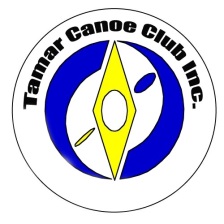 Exec Meeting MinutesDate/Time:Tues 8th Dec 2015, 8:20 pmItemAction by WhomWelcomeMeeting Attendance:Adam Rolls (Chair)Claye Mace David Bevan (minutes)David Cham David HugoEmily IngramJack BowerJohn McClausland Paul Shipp Peter SebbageTineka Morrison (part-time)Apologies for non-attendance:Simon BarnesJonathan KnoxMinutes of last meeting:Motion: That the minutes of Exec mtg held on Oct 6th be accepted.
Proposed by David B, seconded by Adam R, carried unanimouslyDeclaration of Conflict of InterestNo conflicts of interest to declare regarding matters on the AgendaSafety/Member Protection MomentPete went down to Tooms Lake for a fun kayaking trip with some fishing buddies.  They went off in their boat and he was having a great time in his sea kayak with the sail up.Until…  The wind came up and he capsized, was unable to roll and was unable to get back in his kayak without tipping over again.  His fishing buddies were unaware of his predicament.  He managed to get the kayak to shore but was exhausted and verging on hypothermic.  While not life threatening (he could have left his kayak and swam to shore) and it made a good story, he agreed there would have been no drama at all if he had had a kayaking buddy with him.Correspondence In: (The Exec member who replies to a tamar@canoe.org.au email cc’s the reply to tamar@canoe.org.au so all tamar@canoe.org.au recipients know a reply has been sent.)Canoe Tas
- Notice of info session re Working with Children.  David B will attend
   unless weather is suitable for Frenchman’s Cap.
- emails re MOU with Parks and Wildlife re ongoing use of  the Mersey 
   slalom course.  See SITES below.
- various announcements re elite events
- flyer re taining for club volunteers
- info from Forestry Tas re use of chemicals in 2015/2016.Active Launceston
- fund rising flyer
- focus group flyer
- various activity flyersSport and Rec 
- Actively in TouchMiscellaneous junk mail Correspondence Out:NilFinancial MattersFinancial Reportfinancial report postponed to Feb Exec Mtg .Simon BEziDebitIncluding immediate on-line payment as an option in on-line membership is on-going.John McC/ Simon B Interest on Deposits.Actions re higher interest / higher security are on-going.Simon BEquipment Matters:Equipment InventoriesAsset Register and Boson’s Inventory need to be reconciled.Simon BGrantsAdam is putting together a proposal to access a grant for Canoe Polo gear in the coming round.  It is contingent on us getting access to the other half of the pool at the Aquatic Centre.Adam RBosons Report ActionsActions identified in 2015 Boson’s Report:Slalom boats: Waiting on warranty replacement boat from Leigh W.  Leigh suggested that it could be a while. Both Donsas are currently working in the meantime.  Follow up in 6mths time.Topo duo decks:  The first replacement deck from Electric Water was excellent.  Have sent request for the second deck.  Not yet arived. It will be here sooner or later. Follow up in 6mths time.Sea Kayaks: Follow up with John McC to confirm which sea kayak decks are on-hand and serviceable.Peter Sebbage needs another box for Donsa gear.  New box has been supplied to Peter.  Jonathan needs refund of $67:35 when he can come to a meeting with the receipt.  Item closedClub trailer.  Prospective users have questioned its roadworthiness.  David H now has the roadworthiness specs in-hand and will do a self-assessment with Jonathan.  
Research on the options for additional insurance is yet to be done.  The old C2 (not Dicker's) has been collected from Peter Lees’ place and is in better condition than Jason Dicker’s.  Jonathan K is thinking about the need for a C2 in the club.  Meanwhile it is at Jonathan’s place.Lime line marker: Has been moved from Peter Lee's and is safely stored at Knox’s place.  Add to inventory.David BDavid BJonathan K/ John McCDavid H/ Jonathan KDavid HJonathan KJonathan K/ Simon BEvents / ProgramsBLD	Update on David H will be leader for the 2016 event and access help from other club members to do most of the work.David HDerby River DerbySee GM agenda.Nationals – Mersey/Bradys/Forth – 1st to 12th  Jan 2016See GM agenda.Under 3 TripsSee GM agenda.SitesMOU with Parks and Wildlife re use of the Mersey slalom course David B presented the update written by Jonathan K, following his discussion with Chris Colley.  Attached.Copy this update to CanoeTas/DCC/TasCC for their info.  Since done.Post summary on Facebook.AdamReimagining the Cataract Gorge & Trevallyn Nature Recreation AreaSee GM agenda
General Business:SibelcoDavid B called Sibelco, thanking them for their invitation to the Consultation and seeking info re blasting at their Mole Creek Limestone Mine.  There is no fixed program of blasting.  It occurs about 2pm, about one day in 5.  Sibelco posts spotters on the river about 30 min before each blast, both upstream and downstream.To be doubly sure, Sibelco suggested that paddlers intending to pass the mine on the Mersey call the mine switchboard on 6363 1187 to confirm if blasting is intended that day.Include this info in the next update of the River Guides (Alum Cliffs Run)David BCanoe Polo No quote from Canoe and Surf re Acrobat pricing.  Adam is still chasing other suppliersAdam RAGM Follow-up – Update the following as necessary	Club Facebook Page - Dave H has been added for BLD posts.  Item closed.WebsiteAdam to tidy up the garbled list of champions on the page: http://tamar.canoe.org.au/strategic-plan/.  Since doneNext Exec meeting: Tuesday Feb 2nd, Venue: Launceston College at 8.00pmSimon BExec Mtg Close time: 9.00 pm